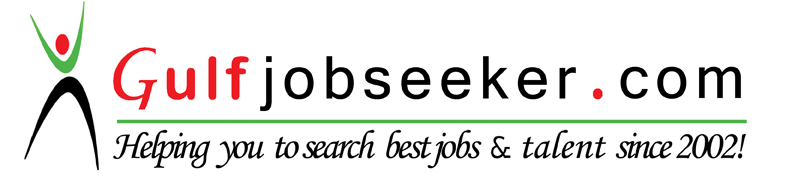 Whats app  Mobile:+971504753686 Gulfjobseeker.com CV No:259898E-mail: gulfjobseeker@gmail.comOBJECTIVE Motivated individual seeking an accounting position to utilize my knowledge and skills with an opportunity for career advancement and to contribute in company’s successPERSONAL DATAAge: 24 yrs. OldDate of Birth: November 06, 1991Civil Status: SingleSKILLS AND QUALIFICATIONSComputer Literate: MS WordMS ExcelMS PowerPointOutlookKnowledgeable in Accounting System:TallyPeachtreeQuickBooksExcellent in English,(verbal and written)Hard worker and fast – learnerCommitted in providing quality workVISA STATUSVisit Visa*Can Join ImmediatelyEDUCATIONAL ATTAINMENTBachelor of Science in AccountancyColumban College, Inc. March 2012WORK EXPERIENCECash Desk ClerkALFA EXCHANGE, Deira, Dubai27 Nov 2013 to 31 Dec 2015Awarded as “EMPLOYEE OF THE YEAR 2014”Buying and Selling Foreign CurrenciesProvides account services to customers by handling Cash Deposits and Withdrawals Receiving payments of RemittancesVerify customers information through checking their Identifications and other required documents like visa and cash declaration paperExecutes financial transactions in accordance with the company policies and procedures Balance currency in cash drawers at ends of shiftsAttends seminars given by company and applying in daily operationsGeneral Accounting ClerkLOVELY KAHAEL'S GROUP OF COMPANIES15 Oct 2012 to 25 Oct 2013Preparing Daily and Monthly Sales ReportUpdate, verify and maintain accounting journals and ledgers and other financial recordsProcessing Accounts Payables and Accounts ReceivablesPerforms filing and general administrative tasks Doing Weekly InventoryMonitoring Office SuppliesTrack and audit petty cashMonthly Bank ReconciliationsPrepares PayrollService Crew/ Local Store Marketing MCDONALD’S, 17 May 2010 to 29 Mar 2012Greeting customers, taking and assembling orders and receiving paymentsChecking equipment to ensure it is working efficientlyChecking food and supplies stock and maintaining inventoryReceiving and processing telephonic ordersManaging inventory and completing relevant paperworkHandling Birthday Party InquiriesHosting Birthday PartiesSummer Hire“Special Program for Employment of Students”Public Employment Service Office, Municipal Hall, Olongapo City, Philippines10 Apr to 08 May 2007 &02 Apr to 30 Apr 2008Received an “OUTSTANDING PERFORMANCE                                       RECOGNITION”Performs filing and general administrative tasksAssisting Applicants SEMINARS & TRAININGSAnti-Money Laundering & Combating the Financing of Terrorism, LandMark Hotel, DubaiJune 06, 2014Advanced Communications for International E-Business, Columban College, Olongapo City, Philippines, June to October 2011On-the-Job Training, Land Bank of the Philippines, Olongapo, June – October 2011